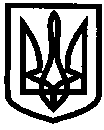 УКРАЇНАУПРАВЛІННЯ ОСВІТИІЗЮМСЬКОЇ МІСЬКОЇ РАДИХАРКІВСЬКОЇ ОБЛАСТІНАКАЗ11.09.2018											№ 341Відповідно до Закону України «Про освіту», Типового положення про атестацію педагогічних працівників, затвердженого наказом Міністерства освіти і науки України від 06.10.2010 № 930, зареєстрованого у Міністерстві юстиції України 14.12.2010 за № 1255/18550 (із змінами), з метою стимулювання цілеспрямованого безперервного підвищення рівня професійної компетентності педагогічних працівників, росту їх професійної майстерності, розвитку творчої ініціативи, підвищення престижу й авторитету, забезпечення ефективності освітнього процесуНАКАЗУЮ:1. Провести у 2018/2019 навчальному році атестацію педагогічних працівників закладів освіти м.  Ізюм.2. Створити атестаційну комісію ІІ рівня при управлінні освіти Ізюмської міської ради Харківської області та затвердити її персональний склад (додаток 1).3. Затвердити графік засідань атестаційної комісії ІІ рівня при управлінні освіти Ізюмської міської ради Харківської області (додаток 2).4. Керівникам закладів освіти:4.1. Забезпечити організоване проведення атестації педагогічних працівників. 						Протягом 2018/2019 навчального року.4.2. Створити атестаційні комісії І рівня.									До 20 вересня 2018 року4.3. Подати до атестаційних комісій відповідного рівня списки педагогічних працівників, які підлягають черговій атестації, із зазначенням строків проходження підвищення кваліфікації.									До 10 жовтня 2018 року4.4. Подати до атестаційних комісій відповідного рівня подання про присвоєння педагогічному працівнику кваліфікаційної категорії, педагогічного звання та у разі зниження ним рівня професійної діяльності.									До 10 жовтня 2018 року4.5. Подати до атестаційної комісії відповідного рівня характеристику діяльності педагогічного працівника у міжатестаційний період.									До 1 березня 2019 року5. Атестаційним комісіям І рівня:5.1. Затвердити списки педагогічних працівників, які атестуються.До 20 жовтня 2018 року 5.2. Затвердити графік роботи атестаційної комісії.		До 20 жовтня 2018 року5.3. Ознайомити з графіком проведення атестації під підпис працівників, що атестуються.									До 20 жовтня 2018 року5.4. Подати списки педагогічних працівників, які проходитимуть атестацію в 2018/2019 навчальному році, та копію посвідчення про курси підвищення кваліфікації до відділу кадрового та правового забезпечення управління освіти, за затвердженою формою (додаток 3).									До 20 жовтня 2018 року5.5. Вивчити педагогічну діяльність осіб, які атестуються.						До 15 березня 2019 року5.6. Ознайомити педагогічних працівників з характеристикою (під підпис).Не пізніше як за 10 днів до засідання атестаційної комісії5.7. Подати до атестаційної комісії ІІ рівня належним чином оформлені документи (атестаційні листи в 2-х примірниках, характеристика, бюлетені таємного голосування (додаток 4), списки осіб, які атестуються, витяг із протоколу засідання комісії І рівня) на відповідність раніше присвоєної кваліфікаційної категорії «спеціаліст вищої категорії» та педагогічного звання, на присвоєння педагогічним працівникам кваліфікаційної категорії «спеціаліст вищої категорії» та присвоєння педагогічного звання.									До 28.03.2019 року6. Закріпити за закладами освіти працівників управління освіти для надання допомоги під час підготовки та проведення атестації працівників, що атестуються (додаток 5).7. Контроль за виконанням даного наказу покласти на заступника начальника управління освіти Мартинова В.О.Начальник управління освіти				О.В. БезкоровайнийЛесикТерновськаДодаток 1до наказу управління освітиІзюмської міської ради Харківської областівід 11.09.2018 № 341Склад атестаційної комісії ІІ рівняна 2018/2019 навчальний рікДодаток 2до наказу управління освітиІзюмської міської ради Харківської областівід 11.09.2018 № 341Графік засіданьатестаційної комісії ІІ рівня Додаток 3до наказу управління освітиІзюмської міської ради Харківської областівід 11.09.2018 № 341Додаток 4до наказу управління освітиІзюмської міської ради Харківської областівід 11.09.2018 № 341105Примітка: Розмір бюлетеня 105 х 97Додаток 5до наказу управління освітиІзюмської міської ради Харківської областівід 11.09.2018 № 341Про атестацію педагогічних працівників закладів освіти м. Ізюм Харківської області у 2018/2019 навчальному роціГолова атестаційної комісіїГолова атестаційної комісіїГолова атестаційної комісії1Безкоровайний Олексій Вікторовичначальник управління освіти Заступник голови атестаційної комісіїЗаступник голови атестаційної комісіїЗаступник голови атестаційної комісії2Мартинов Віктор Олександровичзаступник начальника управління освіти Секретар атестаційної комісіїСекретар атестаційної комісіїСекретар атестаційної комісії3Терновська Наталія Станіславівна головний спеціаліст відділу кадрового та правового забезпечення управління освіти Члени атестаційної комісіїЧлени атестаційної комісіїЧлени атестаційної комісії4Лесик Олена Петрівна начальник відділу кадрового та правового забезпечення управління освіти 5Васько Наталія Олександрівнаначальник відділу змісту та якості освіти управління освіти 6Золотарьова Наталія Миколаївна начальник відділу науково-методичного та інформаційного забезпечення управління освіти 7Зміївська Рімма Станіславівнаголовний спеціаліст відділу змісту та якості освіти управління освіти 8Сергієнко Алла Іванівнаголовний спеціаліст відділу змісту та якості освіти управління освіти 9Філонова Наталія Олександрівнаголовний спеціаліст відділу змісту та якості освіти управління освіти 10Погоріла Тетяна Володимирівнаголовний спеціаліст відділу науково-методичного та інформаційного забезпечення управління освіти11Агішева Світлана Русланівнапровідний спеціаліст відділу науково-методичного та інформаційного забезпечення управління освіти 12Денисенко Валентина Олексіївнапровідний спеціаліст відділу науково-методичного та інформаційного забезпечення управління освіти 13Адамов Святослав Ігоровичспеціаліст І категорії відділу науково-методичного та інформаційного забезпечення управління освіти 14Науменко Леонід Івановичюрист групи з централізованого господарського обслуговування закладів та установ освіти управління освіти 15Чуркіна Вікторія Вікторівнаголовний бухгалтер централізованої бухгалтерії управління освіти 16Гожа Любов Анатоліївнадиректор Ізюмської загальноосвітньої школи         І-ІІІ ступенів № 2 Ізюмської міської ради Харківської області17Шиліна Марина Вікторівназавідувач Ізюмського дошкільного навчального закладу (ясла-садок) № 16 Ізюмської міської ради Харківської області18Морока Андрій Сергійовичдиректор Ізюмського центру дитячої та юнацької творчості Ізюмської міської ради Харківської області19Савченко Тетяна Володимирівнаголова міської організації профспілкиДата засіданняатестаційної комісіїЗаклади освіти, установи міста03.04.20199-00- Заклади загальної середньої освіти;- Заклади дошкільної освіти;- Ізюмський центр дитячої та юнацької творчості Ізюмської міської ради Харківської області;- Комунальна організація  «Ізюмський інклюзивно-ресурсний центр» Ізюмської міської ради05.04.20199-00 - Заклади освіти;- Інші установи міста.№ з/пЗакладП.І.Б.ПосадаНа що претендуєПідвищення кваліфікації (дата, форма, напрям курсів)А-2018Ізюмський дошкільний навчальний заклад (ясла-садок) № __ комбінованого типу Ізюмської міської ради Харківської областіБюлетень таємного голосуванняПрізвище   ім’я   по батькові (повністю)Присвоїти педагогічне звання«Вихователь-методист»За _____   Проти ____   Утримались _____97№ з/пП.І.Б.ЗЗСОЗДОЗПОІнші заклади1.Мартинов В.О.№ 1№ 172.Лесик О.П.№ 12№ 143.Васько Н.О.-№ 9, № 164.Золотарьова Н.М.№ 11№ 105.Терновська Н.С.№ 2№ 136.Сергієнко А.І.№ 4№ 27.Філонова Н.О.№ 6-ЦДЮТ8.Зміївська Р.С.№ 5-КО «ІІРЦ»9.Погоріла Т.В.№ 3-10.Денисенко В.О.№ 10№ 611.Агішева С.Р.-№ 4, № 12